Hier sind eine Reihe von Verständnisfragen zum Film ...                                       Name:_________________________PSE Kennen - Periodensystem der Elemente -  AK #Kappenberg Chemie -  6:54 minWie viele Hauptgruppen gibt es im Periodensystem der Elemente?Wie ändern sich die Ordnungszahlen innerhalb einer Periode und innerhalb einer Gruppe?Wie lauten die Symbole der ersten fünf Edelgase (nach Ordnungszahlen)Schwefel steht in der ____________ Periode  und in der ____________ HauptgruppeDu stehst auf dem Element Stickstoff und machst einen Rösselsprung 2 nach rechts 1 nach unten.
Auf welchem Element landest Du?AKKappenbergFilm zur App:
PSE KennenX022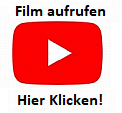 